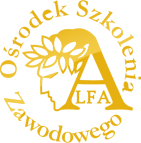 REJESTR WYDANYCH ZAŚWIADCZEŃF-GAZY 2016rL.p.Nr ZaświadczeniaData wydaniaImię, nazwisko egzaminowanegoKategoria12345